ПредметОбучение грамотеПредметОбучение грамотеКГУ «Школа-лицей №14», г.АбайКГУ «Школа-лицей №14», г.АбайКГУ «Школа-лицей №14», г.АбайКГУ «Школа-лицей №14», г.АбайКГУ «Школа-лицей №14», г.АбайРаздел Раздел 1.2 Определение темы и основной мысли прослушанного материала2.5 Формулирование вопросов и ответов. 3.9 Соблюдение орфографических норм. 1.2 Определение темы и основной мысли прослушанного материала2.5 Формулирование вопросов и ответов. 3.9 Соблюдение орфографических норм. 1.2 Определение темы и основной мысли прослушанного материала2.5 Формулирование вопросов и ответов. 3.9 Соблюдение орфографических норм. 1.2 Определение темы и основной мысли прослушанного материала2.5 Формулирование вопросов и ответов. 3.9 Соблюдение орфографических норм. 1.2 Определение темы и основной мысли прослушанного материала2.5 Формулирование вопросов и ответов. 3.9 Соблюдение орфографических норм. Дата:Дата:ФИО учителя  Масловская Ольга СергеевнаФИО учителя  Масловская Ольга СергеевнаФИО учителя  Масловская Ольга СергеевнаФИО учителя  Масловская Ольга СергеевнаФИО учителя  Масловская Ольга СергеевнаКласс: 1Класс: 1Количество присутствующих 26Количество присутствующих 26Количество отсутствующих 0Количество отсутствующих 0Количество отсутствующих 0Тема урока Тема урока Как надо вести себя за столом? Гласные звуки и буквы. А. Толстой «Золотой ключик, или приключения Буратино»Как надо вести себя за столом? Гласные звуки и буквы. А. Толстой «Золотой ключик, или приключения Буратино»Как надо вести себя за столом? Гласные звуки и буквы. А. Толстой «Золотой ключик, или приключения Буратино»Как надо вести себя за столом? Гласные звуки и буквы. А. Толстой «Золотой ключик, или приключения Буратино»Как надо вести себя за столом? Гласные звуки и буквы. А. Толстой «Золотой ключик, или приключения Буратино»Цели обучения на урокеЦели обучения на уроке1.2.5.1 Формулировать вопросы к иллюстрациям/тексту (с помощью учителя), отвечать на вопросы по содержанию прочитанного. 1.1.2.1 Определять, о ком/о чем говорится в тексте.1.3.9.3 Писать заглавную букву в именах собственных, в начале предложения (с помощью учителя).1.2.5.1 Формулировать вопросы к иллюстрациям/тексту (с помощью учителя), отвечать на вопросы по содержанию прочитанного. 1.1.2.1 Определять, о ком/о чем говорится в тексте.1.3.9.3 Писать заглавную букву в именах собственных, в начале предложения (с помощью учителя).1.2.5.1 Формулировать вопросы к иллюстрациям/тексту (с помощью учителя), отвечать на вопросы по содержанию прочитанного. 1.1.2.1 Определять, о ком/о чем говорится в тексте.1.3.9.3 Писать заглавную букву в именах собственных, в начале предложения (с помощью учителя).1.2.5.1 Формулировать вопросы к иллюстрациям/тексту (с помощью учителя), отвечать на вопросы по содержанию прочитанного. 1.1.2.1 Определять, о ком/о чем говорится в тексте.1.3.9.3 Писать заглавную букву в именах собственных, в начале предложения (с помощью учителя).1.2.5.1 Формулировать вопросы к иллюстрациям/тексту (с помощью учителя), отвечать на вопросы по содержанию прочитанного. 1.1.2.1 Определять, о ком/о чем говорится в тексте.1.3.9.3 Писать заглавную букву в именах собственных, в начале предложения (с помощью учителя).Цели урокаЦели урокаВсе учащиеся смогут:назвать главных героев сказки; отвечатьна простые вопросы по прочитанному произведению;определять необходимость использовать заглавную букву в словах и предложениях(с помощью учителя).Большинство учащихся смогут:составлять простые вопросы по прочитанному произведению; дать характеристику главным героям сказки.Некоторые учащиеся смогут:ответить на оценочные вопросы по произведению;определять необходимость использовать заглавную букву в словах и предложениях (самостоятельно).Все учащиеся смогут:назвать главных героев сказки; отвечатьна простые вопросы по прочитанному произведению;определять необходимость использовать заглавную букву в словах и предложениях(с помощью учителя).Большинство учащихся смогут:составлять простые вопросы по прочитанному произведению; дать характеристику главным героям сказки.Некоторые учащиеся смогут:ответить на оценочные вопросы по произведению;определять необходимость использовать заглавную букву в словах и предложениях (самостоятельно).Все учащиеся смогут:назвать главных героев сказки; отвечатьна простые вопросы по прочитанному произведению;определять необходимость использовать заглавную букву в словах и предложениях(с помощью учителя).Большинство учащихся смогут:составлять простые вопросы по прочитанному произведению; дать характеристику главным героям сказки.Некоторые учащиеся смогут:ответить на оценочные вопросы по произведению;определять необходимость использовать заглавную букву в словах и предложениях (самостоятельно).Все учащиеся смогут:назвать главных героев сказки; отвечатьна простые вопросы по прочитанному произведению;определять необходимость использовать заглавную букву в словах и предложениях(с помощью учителя).Большинство учащихся смогут:составлять простые вопросы по прочитанному произведению; дать характеристику главным героям сказки.Некоторые учащиеся смогут:ответить на оценочные вопросы по произведению;определять необходимость использовать заглавную букву в словах и предложениях (самостоятельно).Все учащиеся смогут:назвать главных героев сказки; отвечатьна простые вопросы по прочитанному произведению;определять необходимость использовать заглавную букву в словах и предложениях(с помощью учителя).Большинство учащихся смогут:составлять простые вопросы по прочитанному произведению; дать характеристику главным героям сказки.Некоторые учащиеся смогут:ответить на оценочные вопросы по произведению;определять необходимость использовать заглавную букву в словах и предложениях (самостоятельно).Критерии успехаКритерии успехаотвечает на вопросы по содержанию сказки пишет заглавные буквы в именах собственных	отвечает на вопросы по содержанию сказки пишет заглавные буквы в именах собственных	отвечает на вопросы по содержанию сказки пишет заглавные буквы в именах собственных	отвечает на вопросы по содержанию сказки пишет заглавные буквы в именах собственных	отвечает на вопросы по содержанию сказки пишет заглавные буквы в именах собственных	Языковые целиЯзыковые целиУчащиеся могут:Проговаривают и запоминают  слово ключ на трех языках Ключевые слова и фразы:поведение, этикет, ключ.Учащиеся могут:Проговаривают и запоминают  слово ключ на трех языках Ключевые слова и фразы:поведение, этикет, ключ.Учащиеся могут:Проговаривают и запоминают  слово ключ на трех языках Ключевые слова и фразы:поведение, этикет, ключ.Учащиеся могут:Проговаривают и запоминают  слово ключ на трех языках Ключевые слова и фразы:поведение, этикет, ключ.Учащиеся могут:Проговаривают и запоминают  слово ключ на трех языках Ключевые слова и фразы:поведение, этикет, ключ.Полезные выражения для диалогов и письма:За столом надо соблюдать этикет. Во время еды нельзя разговаривать.Вопросы для обсуждения: О чем прочитанный текст? Кто главные герои? Как себя вести за столом?Можете ли вы сказать, почему соблюдать правилаповедения за столом –это важно!Полезные выражения для диалогов и письма:За столом надо соблюдать этикет. Во время еды нельзя разговаривать.Вопросы для обсуждения: О чем прочитанный текст? Кто главные герои? Как себя вести за столом?Можете ли вы сказать, почему соблюдать правилаповедения за столом –это важно!Полезные выражения для диалогов и письма:За столом надо соблюдать этикет. Во время еды нельзя разговаривать.Вопросы для обсуждения: О чем прочитанный текст? Кто главные герои? Как себя вести за столом?Можете ли вы сказать, почему соблюдать правилаповедения за столом –это важно!Полезные выражения для диалогов и письма:За столом надо соблюдать этикет. Во время еды нельзя разговаривать.Вопросы для обсуждения: О чем прочитанный текст? Кто главные герои? Как себя вести за столом?Можете ли вы сказать, почему соблюдать правилаповедения за столом –это важно!Полезные выражения для диалогов и письма:За столом надо соблюдать этикет. Во время еды нельзя разговаривать.Вопросы для обсуждения: О чем прочитанный текст? Кто главные герои? Как себя вести за столом?Можете ли вы сказать, почему соблюдать правилаповедения за столом –это важно!Привитие ценностейПривитие ценностейУважение; сотрудничество- умение работать в паре, в группе.Уважение; сотрудничество- умение работать в паре, в группе.Уважение; сотрудничество- умение работать в паре, в группе.Уважение; сотрудничество- умение работать в паре, в группе.Уважение; сотрудничество- умение работать в паре, в группе.Межпредметные связиМежпредметные связиКазахский язык–проговаривание  слова «ключ» на казахском языке;Английский язык –проговаривание  слова «ключ» наанглийский языкКазахский язык–проговаривание  слова «ключ» на казахском языке;Английский язык –проговаривание  слова «ключ» наанглийский языкКазахский язык–проговаривание  слова «ключ» на казахском языке;Английский язык –проговаривание  слова «ключ» наанглийский языкКазахский язык–проговаривание  слова «ключ» на казахском языке;Английский язык –проговаривание  слова «ключ» наанглийский языкКазахский язык–проговаривание  слова «ключ» на казахском языке;Английский язык –проговаривание  слова «ключ» наанглийский языкНавыки использования ИКТНавыки использования ИКТУчащиеся не используют ИКТУчащиеся не используют ИКТУчащиеся не используют ИКТУчащиеся не используют ИКТУчащиеся не используют ИКТПредварительные знанияПредварительные знанияРечь. Звуки речи. Буквы. Алфавит Гласные звуки и буквы.Речь. Звуки речи. Буквы. Алфавит Гласные звуки и буквы.Речь. Звуки речи. Буквы. Алфавит Гласные звуки и буквы.Речь. Звуки речи. Буквы. Алфавит Гласные звуки и буквы.Речь. Звуки речи. Буквы. Алфавит Гласные звуки и буквы.Ход урокаХод урокаХод урокаХод урокаХод урокаХод урокаХод урокаЗапланированные этапы урокаЗапланированная деятельностьЗапланированная деятельностьЗапланированная деятельностьЗапланированная деятельностьЗапланированная деятельностьРесурсыНачало урока2мин2мин2 мин.Психологический  настрой.Деление  детей на 4  группы с помощью разноцветных тарелочек- карточек.  Группы разноуровневые.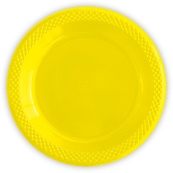 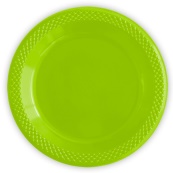 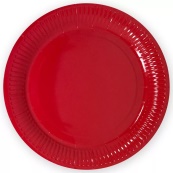 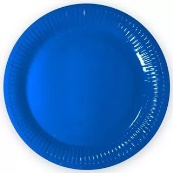 СтартерЖизненный опытРебята скажите, все ли сегодня позавтракали?С кем вы завтракали? Надо ли обязательно утром завтракать?Молодцы- завтракать надо обязательно! Ребята, есть такой сказочный  герой, который не знает как себя вести за столом. Вы хотите узнать, как  его зовут?Но прежде чем  узнаем, как его зовут. Давайте с вами поиграем в игру, и узнаем, как вы знаете правила поведения за столом АМО Игра «Топаем, хлопаем» Работает весь класс.Детям задаются вопросы по теме «Как надо себя вести за столом». Дети отвечают с помощью движений.Если правильно - хлопают, Если неправильно – топают.Не ешь слишком быстро;Разговаривай во время еды;Читай за столом;Не тянись за едой;Ешь аккуратно;Играй за столом.Психологический  настрой.Деление  детей на 4  группы с помощью разноцветных тарелочек- карточек.  Группы разноуровневые.СтартерЖизненный опытРебята скажите, все ли сегодня позавтракали?С кем вы завтракали? Надо ли обязательно утром завтракать?Молодцы- завтракать надо обязательно! Ребята, есть такой сказочный  герой, который не знает как себя вести за столом. Вы хотите узнать, как  его зовут?Но прежде чем  узнаем, как его зовут. Давайте с вами поиграем в игру, и узнаем, как вы знаете правила поведения за столом АМО Игра «Топаем, хлопаем» Работает весь класс.Детям задаются вопросы по теме «Как надо себя вести за столом». Дети отвечают с помощью движений.Если правильно - хлопают, Если неправильно – топают.Не ешь слишком быстро;Разговаривай во время еды;Читай за столом;Не тянись за едой;Ешь аккуратно;Играй за столом.Психологический  настрой.Деление  детей на 4  группы с помощью разноцветных тарелочек- карточек.  Группы разноуровневые.СтартерЖизненный опытРебята скажите, все ли сегодня позавтракали?С кем вы завтракали? Надо ли обязательно утром завтракать?Молодцы- завтракать надо обязательно! Ребята, есть такой сказочный  герой, который не знает как себя вести за столом. Вы хотите узнать, как  его зовут?Но прежде чем  узнаем, как его зовут. Давайте с вами поиграем в игру, и узнаем, как вы знаете правила поведения за столом АМО Игра «Топаем, хлопаем» Работает весь класс.Детям задаются вопросы по теме «Как надо себя вести за столом». Дети отвечают с помощью движений.Если правильно - хлопают, Если неправильно – топают.Не ешь слишком быстро;Разговаривай во время еды;Читай за столом;Не тянись за едой;Ешь аккуратно;Играй за столом.Психологический  настрой.Деление  детей на 4  группы с помощью разноцветных тарелочек- карточек.  Группы разноуровневые.СтартерЖизненный опытРебята скажите, все ли сегодня позавтракали?С кем вы завтракали? Надо ли обязательно утром завтракать?Молодцы- завтракать надо обязательно! Ребята, есть такой сказочный  герой, который не знает как себя вести за столом. Вы хотите узнать, как  его зовут?Но прежде чем  узнаем, как его зовут. Давайте с вами поиграем в игру, и узнаем, как вы знаете правила поведения за столом АМО Игра «Топаем, хлопаем» Работает весь класс.Детям задаются вопросы по теме «Как надо себя вести за столом». Дети отвечают с помощью движений.Если правильно - хлопают, Если неправильно – топают.Не ешь слишком быстро;Разговаривай во время еды;Читай за столом;Не тянись за едой;Ешь аккуратно;Играй за столом.Психологический  настрой.Деление  детей на 4  группы с помощью разноцветных тарелочек- карточек.  Группы разноуровневые.СтартерЖизненный опытРебята скажите, все ли сегодня позавтракали?С кем вы завтракали? Надо ли обязательно утром завтракать?Молодцы- завтракать надо обязательно! Ребята, есть такой сказочный  герой, который не знает как себя вести за столом. Вы хотите узнать, как  его зовут?Но прежде чем  узнаем, как его зовут. Давайте с вами поиграем в игру, и узнаем, как вы знаете правила поведения за столом АМО Игра «Топаем, хлопаем» Работает весь класс.Детям задаются вопросы по теме «Как надо себя вести за столом». Дети отвечают с помощью движений.Если правильно - хлопают, Если неправильно – топают.Не ешь слишком быстро;Разговаривай во время еды;Читай за столом;Не тянись за едой;Ешь аккуратно;Играй за столом.Середина урока2 мин3 мин5мин5 мин3 мин1 мин4мин1 мин5минРабота по теме урока Сели правильно, руки на парту, ноги вместе, спина прямая. Начинаем работать.Работа по учебнику Учитель предлагает учащимся рассмотреть иллюстрацию в учебнике, подумать и ответить на вопросы. Что вы видите на иллюстрации? Кто главные герои?Дети,как называется сказка?(Сказка «Золотой ключик, или приключения Буратино»)Написал сказку  Алексей Николаевич Толстой. Посмотрите на портрет и запомните. Работа с произведениемРабота  по учебнику.Первичное чтение учителем. Читает до слов: Поперхнулся, пролил какао на скатерть.-Ребята, а как вы думаете, что было дальше?Учащиеся высказывают свои предположения.Дети читают отрывок самостоятельно.Вопросы по содержанию текста.  - О чем прочитанный отрывок? Кто герои сказки?Кто из героев вам понравился и почему?(К) Докажи, что у Буратино «нет никаких способностей к математике». Выясни, какие способности есть у Мальвины?( учить детей)Оцените поведение Мальвины и Буратино?АМО «Подумай и поделись»Дифференциация по ресурсам.Учащимся, испытывающим затруднения, раздаются карточки –опоры, с помощью которых  они дают характеристику героям сказки.Учащиеся работают с карточкой-опорой.Работа в группах. Характеристика главных героев.Ребята, давайте охарактеризуем Мальвину и Буратино. Группам №1-4 в помощь раздаютсякарточку-опору, а группы №2-3 выполняют работу самостоятельно.Ребята выбирают утверждение  и отмечают «галочкой». К какому герою относится это утверждение.Затем составляют характеристику на героя сказки.Задание: 1-3 группы составляют характеристику на Мальвину, 2 -4 группы составляют на Буратино.Обратная связьВзаимопроверка групп. Слушают характеристику и оценивают по приему: «Ладонь-кулак»(Раскрытая ладонь характеристика полные, кулак характеристика  не четкая)Составление вопросов по содержаниюДифференциация по ожидаемым  результатамЧерез приём «Ответь и передай другому» позволяет составить простые, интерпретирующие и оценочные вопросы с учётом уровня мыслительных навыков учащихсяЗадании:«Ответь на вопрос  и задай свой вопрос»Группа №1 составляет простые вопросы.Группа №2 № 3 составляют интерпретирующие вопросы4 группа составляет оценочные   вопросы. По приему «ответь и передай другому» составляется последовательная цепочка вопрос –ответ.Взаимопроверка групп через смайлики:Зеленый смайлик- составили вопрос.Желтый смайлик- ответили на вопрос. Физминутка(К) Отдыхаем и танцуем под песню «Бу-ра-ти-но».Работа в рабочей тетради № 1.Дифференциация через диалог  и поддержку учителя. Некоторым ученикам во время выполнения задания учитель оказывает помощь при организации руководимого письма.(И) 2. Запишите аккуратно и правильно.(К) Подумайте, почему слова Буратино и Мальвина написаны с большой буквы? Как называются эти слова?Работа со словом-ключ. Учитель проговаривает  новое словона трех языках. Просит детей повторить слова на трехязыках.Ф.О.индивидуальная карточкаЦель обучения: 1.3.9.3  Писать заглавную букву в именах собственных, в начале предложения (с помощью учителя).Критерий оценивания:ОбучающийсяСоблюдает нормы правильного письмаОпределяет место заглавной  буквы в слове.Уровень мыслительных навыков: ПрименениеЗадание. Впишите  пожеланию слова и вставьте подходящую  букву. У сестры____________  и брата _____________есть  кошка____________.Ук_шкидвак_тенка.  Котята____________ и _______ озорные малыши. Например: У сестры Кати  и брата Вани есть  кошка Мурка.  У кошки два котенка. Котята  Дружок и Мася озорные малыши.Дескрипторы- -записывает имена собственные с большой буквы;-  вставляет строчные буквы в имена нарицательные.Работа по теме урока Сели правильно, руки на парту, ноги вместе, спина прямая. Начинаем работать.Работа по учебнику Учитель предлагает учащимся рассмотреть иллюстрацию в учебнике, подумать и ответить на вопросы. Что вы видите на иллюстрации? Кто главные герои?Дети,как называется сказка?(Сказка «Золотой ключик, или приключения Буратино»)Написал сказку  Алексей Николаевич Толстой. Посмотрите на портрет и запомните. Работа с произведениемРабота  по учебнику.Первичное чтение учителем. Читает до слов: Поперхнулся, пролил какао на скатерть.-Ребята, а как вы думаете, что было дальше?Учащиеся высказывают свои предположения.Дети читают отрывок самостоятельно.Вопросы по содержанию текста.  - О чем прочитанный отрывок? Кто герои сказки?Кто из героев вам понравился и почему?(К) Докажи, что у Буратино «нет никаких способностей к математике». Выясни, какие способности есть у Мальвины?( учить детей)Оцените поведение Мальвины и Буратино?АМО «Подумай и поделись»Дифференциация по ресурсам.Учащимся, испытывающим затруднения, раздаются карточки –опоры, с помощью которых  они дают характеристику героям сказки.Учащиеся работают с карточкой-опорой.Работа в группах. Характеристика главных героев.Ребята, давайте охарактеризуем Мальвину и Буратино. Группам №1-4 в помощь раздаютсякарточку-опору, а группы №2-3 выполняют работу самостоятельно.Ребята выбирают утверждение  и отмечают «галочкой». К какому герою относится это утверждение.Затем составляют характеристику на героя сказки.Задание: 1-3 группы составляют характеристику на Мальвину, 2 -4 группы составляют на Буратино.Обратная связьВзаимопроверка групп. Слушают характеристику и оценивают по приему: «Ладонь-кулак»(Раскрытая ладонь характеристика полные, кулак характеристика  не четкая)Составление вопросов по содержаниюДифференциация по ожидаемым  результатамЧерез приём «Ответь и передай другому» позволяет составить простые, интерпретирующие и оценочные вопросы с учётом уровня мыслительных навыков учащихсяЗадании:«Ответь на вопрос  и задай свой вопрос»Группа №1 составляет простые вопросы.Группа №2 № 3 составляют интерпретирующие вопросы4 группа составляет оценочные   вопросы. По приему «ответь и передай другому» составляется последовательная цепочка вопрос –ответ.Взаимопроверка групп через смайлики:Зеленый смайлик- составили вопрос.Желтый смайлик- ответили на вопрос. Физминутка(К) Отдыхаем и танцуем под песню «Бу-ра-ти-но».Работа в рабочей тетради № 1.Дифференциация через диалог  и поддержку учителя. Некоторым ученикам во время выполнения задания учитель оказывает помощь при организации руководимого письма.(И) 2. Запишите аккуратно и правильно.(К) Подумайте, почему слова Буратино и Мальвина написаны с большой буквы? Как называются эти слова?Работа со словом-ключ. Учитель проговаривает  новое словона трех языках. Просит детей повторить слова на трехязыках.Ф.О.индивидуальная карточкаЦель обучения: 1.3.9.3  Писать заглавную букву в именах собственных, в начале предложения (с помощью учителя).Критерий оценивания:ОбучающийсяСоблюдает нормы правильного письмаОпределяет место заглавной  буквы в слове.Уровень мыслительных навыков: ПрименениеЗадание. Впишите  пожеланию слова и вставьте подходящую  букву. У сестры____________  и брата _____________есть  кошка____________.Ук_шкидвак_тенка.  Котята____________ и _______ озорные малыши. Например: У сестры Кати  и брата Вани есть  кошка Мурка.  У кошки два котенка. Котята  Дружок и Мася озорные малыши.Дескрипторы- -записывает имена собственные с большой буквы;-  вставляет строчные буквы в имена нарицательные.Работа по теме урока Сели правильно, руки на парту, ноги вместе, спина прямая. Начинаем работать.Работа по учебнику Учитель предлагает учащимся рассмотреть иллюстрацию в учебнике, подумать и ответить на вопросы. Что вы видите на иллюстрации? Кто главные герои?Дети,как называется сказка?(Сказка «Золотой ключик, или приключения Буратино»)Написал сказку  Алексей Николаевич Толстой. Посмотрите на портрет и запомните. Работа с произведениемРабота  по учебнику.Первичное чтение учителем. Читает до слов: Поперхнулся, пролил какао на скатерть.-Ребята, а как вы думаете, что было дальше?Учащиеся высказывают свои предположения.Дети читают отрывок самостоятельно.Вопросы по содержанию текста.  - О чем прочитанный отрывок? Кто герои сказки?Кто из героев вам понравился и почему?(К) Докажи, что у Буратино «нет никаких способностей к математике». Выясни, какие способности есть у Мальвины?( учить детей)Оцените поведение Мальвины и Буратино?АМО «Подумай и поделись»Дифференциация по ресурсам.Учащимся, испытывающим затруднения, раздаются карточки –опоры, с помощью которых  они дают характеристику героям сказки.Учащиеся работают с карточкой-опорой.Работа в группах. Характеристика главных героев.Ребята, давайте охарактеризуем Мальвину и Буратино. Группам №1-4 в помощь раздаютсякарточку-опору, а группы №2-3 выполняют работу самостоятельно.Ребята выбирают утверждение  и отмечают «галочкой». К какому герою относится это утверждение.Затем составляют характеристику на героя сказки.Задание: 1-3 группы составляют характеристику на Мальвину, 2 -4 группы составляют на Буратино.Обратная связьВзаимопроверка групп. Слушают характеристику и оценивают по приему: «Ладонь-кулак»(Раскрытая ладонь характеристика полные, кулак характеристика  не четкая)Составление вопросов по содержаниюДифференциация по ожидаемым  результатамЧерез приём «Ответь и передай другому» позволяет составить простые, интерпретирующие и оценочные вопросы с учётом уровня мыслительных навыков учащихсяЗадании:«Ответь на вопрос  и задай свой вопрос»Группа №1 составляет простые вопросы.Группа №2 № 3 составляют интерпретирующие вопросы4 группа составляет оценочные   вопросы. По приему «ответь и передай другому» составляется последовательная цепочка вопрос –ответ.Взаимопроверка групп через смайлики:Зеленый смайлик- составили вопрос.Желтый смайлик- ответили на вопрос. Физминутка(К) Отдыхаем и танцуем под песню «Бу-ра-ти-но».Работа в рабочей тетради № 1.Дифференциация через диалог  и поддержку учителя. Некоторым ученикам во время выполнения задания учитель оказывает помощь при организации руководимого письма.(И) 2. Запишите аккуратно и правильно.(К) Подумайте, почему слова Буратино и Мальвина написаны с большой буквы? Как называются эти слова?Работа со словом-ключ. Учитель проговаривает  новое словона трех языках. Просит детей повторить слова на трехязыках.Ф.О.индивидуальная карточкаЦель обучения: 1.3.9.3  Писать заглавную букву в именах собственных, в начале предложения (с помощью учителя).Критерий оценивания:ОбучающийсяСоблюдает нормы правильного письмаОпределяет место заглавной  буквы в слове.Уровень мыслительных навыков: ПрименениеЗадание. Впишите  пожеланию слова и вставьте подходящую  букву. У сестры____________  и брата _____________есть  кошка____________.Ук_шкидвак_тенка.  Котята____________ и _______ озорные малыши. Например: У сестры Кати  и брата Вани есть  кошка Мурка.  У кошки два котенка. Котята  Дружок и Мася озорные малыши.Дескрипторы- -записывает имена собственные с большой буквы;-  вставляет строчные буквы в имена нарицательные.Работа по теме урока Сели правильно, руки на парту, ноги вместе, спина прямая. Начинаем работать.Работа по учебнику Учитель предлагает учащимся рассмотреть иллюстрацию в учебнике, подумать и ответить на вопросы. Что вы видите на иллюстрации? Кто главные герои?Дети,как называется сказка?(Сказка «Золотой ключик, или приключения Буратино»)Написал сказку  Алексей Николаевич Толстой. Посмотрите на портрет и запомните. Работа с произведениемРабота  по учебнику.Первичное чтение учителем. Читает до слов: Поперхнулся, пролил какао на скатерть.-Ребята, а как вы думаете, что было дальше?Учащиеся высказывают свои предположения.Дети читают отрывок самостоятельно.Вопросы по содержанию текста.  - О чем прочитанный отрывок? Кто герои сказки?Кто из героев вам понравился и почему?(К) Докажи, что у Буратино «нет никаких способностей к математике». Выясни, какие способности есть у Мальвины?( учить детей)Оцените поведение Мальвины и Буратино?АМО «Подумай и поделись»Дифференциация по ресурсам.Учащимся, испытывающим затруднения, раздаются карточки –опоры, с помощью которых  они дают характеристику героям сказки.Учащиеся работают с карточкой-опорой.Работа в группах. Характеристика главных героев.Ребята, давайте охарактеризуем Мальвину и Буратино. Группам №1-4 в помощь раздаютсякарточку-опору, а группы №2-3 выполняют работу самостоятельно.Ребята выбирают утверждение  и отмечают «галочкой». К какому герою относится это утверждение.Затем составляют характеристику на героя сказки.Задание: 1-3 группы составляют характеристику на Мальвину, 2 -4 группы составляют на Буратино.Обратная связьВзаимопроверка групп. Слушают характеристику и оценивают по приему: «Ладонь-кулак»(Раскрытая ладонь характеристика полные, кулак характеристика  не четкая)Составление вопросов по содержаниюДифференциация по ожидаемым  результатамЧерез приём «Ответь и передай другому» позволяет составить простые, интерпретирующие и оценочные вопросы с учётом уровня мыслительных навыков учащихсяЗадании:«Ответь на вопрос  и задай свой вопрос»Группа №1 составляет простые вопросы.Группа №2 № 3 составляют интерпретирующие вопросы4 группа составляет оценочные   вопросы. По приему «ответь и передай другому» составляется последовательная цепочка вопрос –ответ.Взаимопроверка групп через смайлики:Зеленый смайлик- составили вопрос.Желтый смайлик- ответили на вопрос. Физминутка(К) Отдыхаем и танцуем под песню «Бу-ра-ти-но».Работа в рабочей тетради № 1.Дифференциация через диалог  и поддержку учителя. Некоторым ученикам во время выполнения задания учитель оказывает помощь при организации руководимого письма.(И) 2. Запишите аккуратно и правильно.(К) Подумайте, почему слова Буратино и Мальвина написаны с большой буквы? Как называются эти слова?Работа со словом-ключ. Учитель проговаривает  новое словона трех языках. Просит детей повторить слова на трехязыках.Ф.О.индивидуальная карточкаЦель обучения: 1.3.9.3  Писать заглавную букву в именах собственных, в начале предложения (с помощью учителя).Критерий оценивания:ОбучающийсяСоблюдает нормы правильного письмаОпределяет место заглавной  буквы в слове.Уровень мыслительных навыков: ПрименениеЗадание. Впишите  пожеланию слова и вставьте подходящую  букву. У сестры____________  и брата _____________есть  кошка____________.Ук_шкидвак_тенка.  Котята____________ и _______ озорные малыши. Например: У сестры Кати  и брата Вани есть  кошка Мурка.  У кошки два котенка. Котята  Дружок и Мася озорные малыши.Дескрипторы- -записывает имена собственные с большой буквы;-  вставляет строчные буквы в имена нарицательные.Работа по теме урока Сели правильно, руки на парту, ноги вместе, спина прямая. Начинаем работать.Работа по учебнику Учитель предлагает учащимся рассмотреть иллюстрацию в учебнике, подумать и ответить на вопросы. Что вы видите на иллюстрации? Кто главные герои?Дети,как называется сказка?(Сказка «Золотой ключик, или приключения Буратино»)Написал сказку  Алексей Николаевич Толстой. Посмотрите на портрет и запомните. Работа с произведениемРабота  по учебнику.Первичное чтение учителем. Читает до слов: Поперхнулся, пролил какао на скатерть.-Ребята, а как вы думаете, что было дальше?Учащиеся высказывают свои предположения.Дети читают отрывок самостоятельно.Вопросы по содержанию текста.  - О чем прочитанный отрывок? Кто герои сказки?Кто из героев вам понравился и почему?(К) Докажи, что у Буратино «нет никаких способностей к математике». Выясни, какие способности есть у Мальвины?( учить детей)Оцените поведение Мальвины и Буратино?АМО «Подумай и поделись»Дифференциация по ресурсам.Учащимся, испытывающим затруднения, раздаются карточки –опоры, с помощью которых  они дают характеристику героям сказки.Учащиеся работают с карточкой-опорой.Работа в группах. Характеристика главных героев.Ребята, давайте охарактеризуем Мальвину и Буратино. Группам №1-4 в помощь раздаютсякарточку-опору, а группы №2-3 выполняют работу самостоятельно.Ребята выбирают утверждение  и отмечают «галочкой». К какому герою относится это утверждение.Затем составляют характеристику на героя сказки.Задание: 1-3 группы составляют характеристику на Мальвину, 2 -4 группы составляют на Буратино.Обратная связьВзаимопроверка групп. Слушают характеристику и оценивают по приему: «Ладонь-кулак»(Раскрытая ладонь характеристика полные, кулак характеристика  не четкая)Составление вопросов по содержаниюДифференциация по ожидаемым  результатамЧерез приём «Ответь и передай другому» позволяет составить простые, интерпретирующие и оценочные вопросы с учётом уровня мыслительных навыков учащихсяЗадании:«Ответь на вопрос  и задай свой вопрос»Группа №1 составляет простые вопросы.Группа №2 № 3 составляют интерпретирующие вопросы4 группа составляет оценочные   вопросы. По приему «ответь и передай другому» составляется последовательная цепочка вопрос –ответ.Взаимопроверка групп через смайлики:Зеленый смайлик- составили вопрос.Желтый смайлик- ответили на вопрос. Физминутка(К) Отдыхаем и танцуем под песню «Бу-ра-ти-но».Работа в рабочей тетради № 1.Дифференциация через диалог  и поддержку учителя. Некоторым ученикам во время выполнения задания учитель оказывает помощь при организации руководимого письма.(И) 2. Запишите аккуратно и правильно.(К) Подумайте, почему слова Буратино и Мальвина написаны с большой буквы? Как называются эти слова?Работа со словом-ключ. Учитель проговаривает  новое словона трех языках. Просит детей повторить слова на трехязыках.Ф.О.индивидуальная карточкаЦель обучения: 1.3.9.3  Писать заглавную букву в именах собственных, в начале предложения (с помощью учителя).Критерий оценивания:ОбучающийсяСоблюдает нормы правильного письмаОпределяет место заглавной  буквы в слове.Уровень мыслительных навыков: ПрименениеЗадание. Впишите  пожеланию слова и вставьте подходящую  букву. У сестры____________  и брата _____________есть  кошка____________.Ук_шкидвак_тенка.  Котята____________ и _______ озорные малыши. Например: У сестры Кати  и брата Вани есть  кошка Мурка.  У кошки два котенка. Котята  Дружок и Мася озорные малыши.Дескрипторы- -записывает имена собственные с большой буквы;-  вставляет строчные буквы в имена нарицательные.Учебник №2стр. 56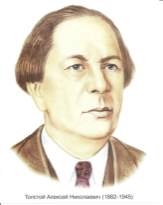 Карточка в группахhttps://youtu.be/gQogRCRP7isрабочая тетрадь №1 стр. 20Кiлт-ключ-keyИндивидуальная карточкаКонец урока(5мин)Итог урока.-Чему научились  мы сегодня на уроке?-Что нового вы узнали?Рефлексия. На доске прикреплены два  стола. Вам необходимо взять тарелочку нужного цвета и подписать на ней имя. Тарелка «зеленого цвета»- я хорошо работал на уроке.Тарелка «красного цвета»- на уроке мне было трудно.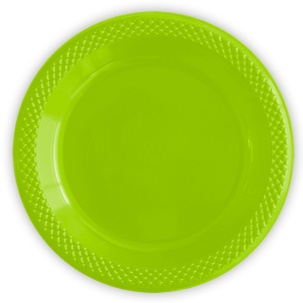 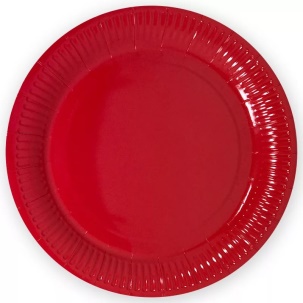 Итог урока.-Чему научились  мы сегодня на уроке?-Что нового вы узнали?Рефлексия. На доске прикреплены два  стола. Вам необходимо взять тарелочку нужного цвета и подписать на ней имя. Тарелка «зеленого цвета»- я хорошо работал на уроке.Тарелка «красного цвета»- на уроке мне было трудно.Итог урока.-Чему научились  мы сегодня на уроке?-Что нового вы узнали?Рефлексия. На доске прикреплены два  стола. Вам необходимо взять тарелочку нужного цвета и подписать на ней имя. Тарелка «зеленого цвета»- я хорошо работал на уроке.Тарелка «красного цвета»- на уроке мне было трудно.Итог урока.-Чему научились  мы сегодня на уроке?-Что нового вы узнали?Рефлексия. На доске прикреплены два  стола. Вам необходимо взять тарелочку нужного цвета и подписать на ней имя. Тарелка «зеленого цвета»- я хорошо работал на уроке.Тарелка «красного цвета»- на уроке мне было трудно.Итог урока.-Чему научились  мы сегодня на уроке?-Что нового вы узнали?Рефлексия. На доске прикреплены два  стола. Вам необходимо взять тарелочку нужного цвета и подписать на ней имя. Тарелка «зеленого цвета»- я хорошо работал на уроке.Тарелка «красного цвета»- на уроке мне было трудно.Дополнительная информацияДополнительная информацияДополнительная информацияДополнительная информацияДополнительная информацияДополнительная информацияДополнительная информацияДифференциация – каким образом Вы планируете оказать больше поддержки? Какие задачи Вы планируете поставить перед более способными учащимися?Дифференциация – каким образом Вы планируете оказать больше поддержки? Какие задачи Вы планируете поставить перед более способными учащимися?Дифференциация – каким образом Вы планируете оказать больше поддержки? Какие задачи Вы планируете поставить перед более способными учащимися?Оценивание – как Вы планируете проверить уровень усвоения материала учащимися?Оценивание – как Вы планируете проверить уровень усвоения материала учащимися?Здоровье и соблюдение техники безопасности

Здоровье и соблюдение техники безопасности

Дифференциация по ожидаемым  результатамПриём «Ответь и передай другому» в задании составь вопросы по содержанию.Дифференциация по ресурсам.Характеристика героя через приём «Подумай и поделись»Дифференциация через диалог  и поддержку учителя в задании в тетради №1.Некоторым ученикам во время выполнения задания учитель оказывает помощь при организации руководимого письма.Дифференциация по ожидаемым  результатамПриём «Ответь и передай другому» в задании составь вопросы по содержанию.Дифференциация по ресурсам.Характеристика героя через приём «Подумай и поделись»Дифференциация через диалог  и поддержку учителя в задании в тетради №1.Некоторым ученикам во время выполнения задания учитель оказывает помощь при организации руководимого письма.Дифференциация по ожидаемым  результатамПриём «Ответь и передай другому» в задании составь вопросы по содержанию.Дифференциация по ресурсам.Характеристика героя через приём «Подумай и поделись»Дифференциация через диалог  и поддержку учителя в задании в тетради №1.Некоторым ученикам во время выполнения задания учитель оказывает помощь при организации руководимого письма.ВзаимооцениваниеФ.О.Рефлексия.На доске прикреплены два  стола. Вам необходимо взять тарелочку нужного цвета и подписать на ней имя. Тарелка «зеленого цвета»- я доволен своей работой на уроке.Тарелка «красного цвета»- на уроке мне было трудноВзаимооцениваниеФ.О.Рефлексия.На доске прикреплены два  стола. Вам необходимо взять тарелочку нужного цвета и подписать на ней имя. Тарелка «зеленого цвета»- я доволен своей работой на уроке.Тарелка «красного цвета»- на уроке мне было трудноФизминутка(К) Отдыхаем и танцуем под песню «Бу-ра-ти-но».Физминутка(К) Отдыхаем и танцуем под песню «Бу-ра-ти-но».